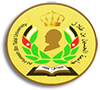 جامعة الحسين بن طلال                                  											    وحدة القبول والتسجيلكشف بأسماء الطلبة المتفوقينكلية الأميرة عائشة بنت الحسين للتمريض و العلوم الصحية للفصل الدراسي الاول 2017/2018ترقم الطالباسم الطالبالتخصصساعات الفصلمعدل الفصلملاحظات1120140902008منال سليمان حمد العجاميالتحاليل الطبية1695.632120160901028اماني غازي عقيل ابو الليل التمريض1891.443120160901021الاء عصام عصر الطراونة التمريض1590.274120140903022روان طارق موسى الرواضيه التصوير الاشعاعي 1989.475120150903019شهد رائد علي الشواوره التصوير الاشعاعي 1789.356120140903012الاء محمد حسن الرفوعالتصوير الاشعاعي 1688.637120150902020بلقيس سليمان داوود الطوره التحاليل الطبية 1688.508120150901016سجى محمد احمد الرفايعه التمريض 1787.769120150903018علي زهدي قاسم ورداتالتصوير الاشعاعي1587.2710120140903032حلا حسن احمد الخطيب التصوير الاشعاعي 1987.2111120160903027فاطمه سائد حسن يوسف التصوير الاشعاعي 1587.0812120140902041امجاد عبد الله عبد الرحمن الزيديينالتحاليل الطبية 1686.8113120140902022ايات غازي محمود المغربي التحاليل الطبية 1686.38تخرجت 14120150901025اسلام محمود سليمان النوافله التمريض 1786.1215120140903027وجدان حسين ابراهيم الهلالات التصوير الاشعاعي 1785.0616120140903029كوثر زكريا ابراهيم اللواسنة التصوير الاشعاعي 1984.9517420140902006سندس رشاد شريف كريمالتحاليل الطبية 1784.7118120150902021رفيدا يحيى عوده العسوفي التحاليل الطبية 1684.691912016090203احمد صفاء احمد ال موسى التحاليل الطبية 1684.6320120140902036ساره نضال ابراهيم الشراري التحاليل الطبية 1684.50تخرجت21120160903065اسلام عيسى سعود ثلجيالتصوير الاشعاعي 1584.50